Рабочий лист группы № 2(Государственный музей керамики и «Усадьба Кусково XVIII века»)Перед началом работы учащиеся класса путем жребия делятся на две группы. Учащиеся группы №2 в ходе исследования должны доказать, что парк «Кусково» имеет черты пейзажного парка. Состав группы:__________________________________________________________________________________________________________________________________________________________________________________________________________________Руководитель группы: ____________________________________________Правила работы в группе.1. Активное участие каждого школьника.2. Обращение по имени.3. Умение договариваться и выслушивать мнение каждого.Основные требования к работе в группе.1. Прочитайте внимательно задание для группы.2. Распределите роли. 3. Задачи руководителя: организовать работу в группе. 4. Каждый учащийся оценивает свою работу и работу товарищей на уроке.Основной вопрос урока: «Природа и архитектура. Русская усадебная культура XVIII. Кусково».В ходе выполнения заданий учащимся необходимо сформулировать правила, по которым создавались пейзажные парки.Задание 1. Перед тобой дворец в усадьбе Кусково, построенный московским архитектором К.И. Бланком в 1769–1775 гг. Его назвали Большим домом и покрасили в цвет «утренней зари». Определи, к какому архитектурному стилю относится данное сооружение. Какие архитектурные элементы указывают на это? Ответ запиши.______________________________________________________________________Задание 2. Понятие «пейзажный парк» впервые сформулировал английский профессор Рептон (1752–1817 гг.). 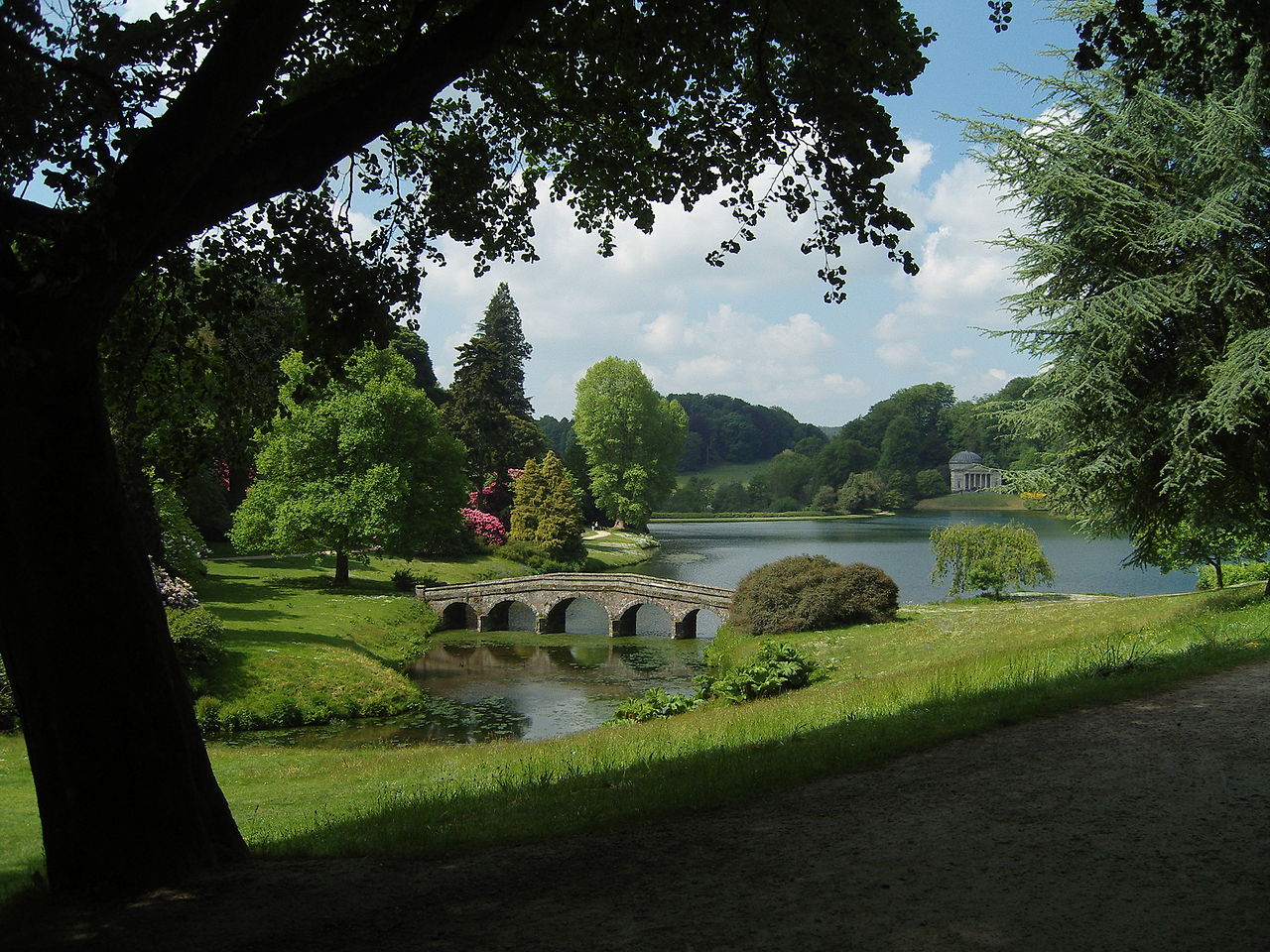 Принципы построения пейзажного парка: •свободная планировка; •использование естественных природных условий;•при создании пейзажных композиций им придают иллюзию естественности; •все элементы сада подчиняются целостности. Пейзажный парк Стоурхед, АнглияИсследуйте парк и прочитайте информацию «Описание усадьбы Кусково» и «Пейзажные парки». Докажите, что данные принципы построения характерны также и для парка в Кусково.Опишите ваши впечатления от увиденного: _____________________________________________________________________________________________________________________________________________________________________________________________________________________Какие архитектурные объекты расположены рядом: _______________________________________________________________________Какая взаимосвязь прослеживается между архитектурным комплексом и окружающей средой?______________________________________________________________________________________________________________________________________________ Задание 3. Сделайте зарисовки с натуры природных ландшафтов парка.